Name: ____________________________________________________________________________		Period: ________3.5 Exponents  Zero and Negatives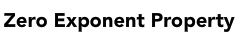 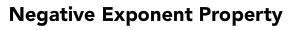 The value of a base raised to      the 0 power is always 1.					The negative exponent flips to    the bottom and the sign changes										      to positive.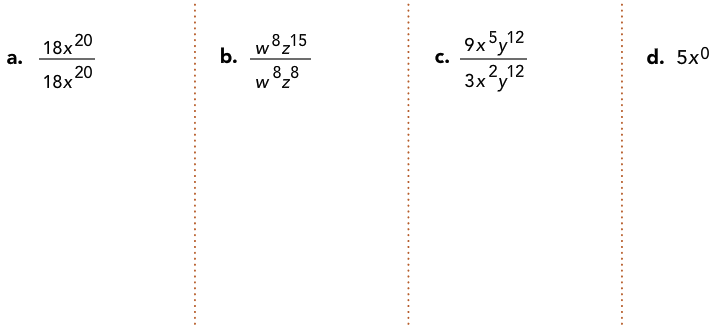 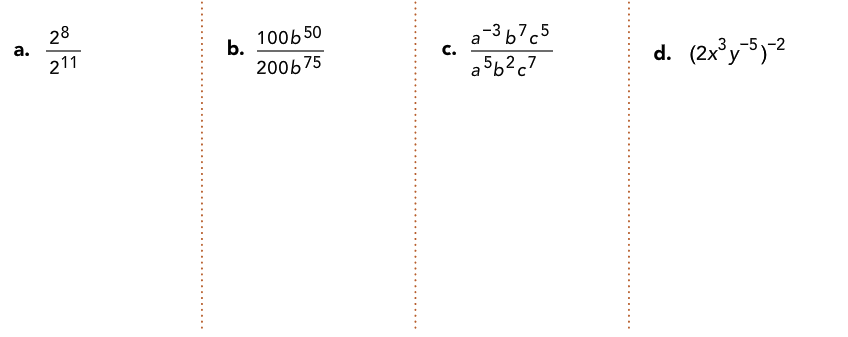 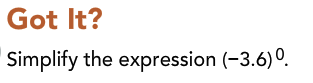 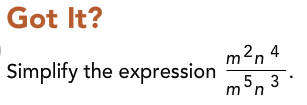 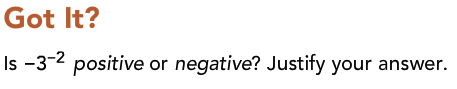 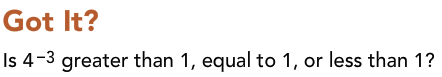 